附件5中共东莞市委党校地图地址：广东省东莞市南城区绿色路111号。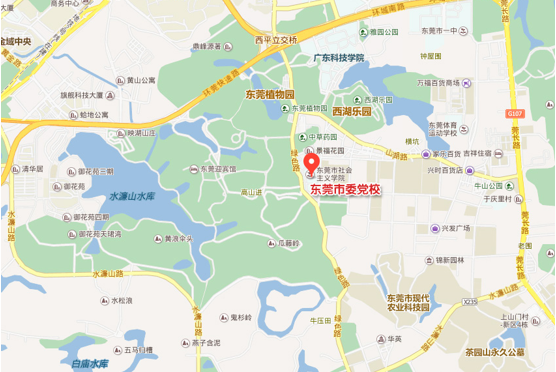 